Les effets et les causes du taxage« A girl Like Her »Réflextion sommativeNom :_________________________________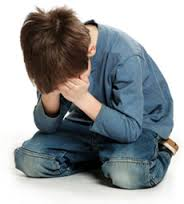 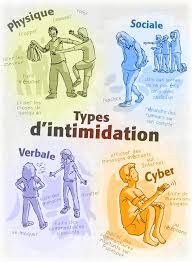 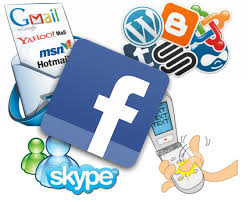 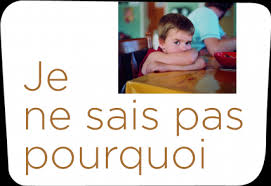 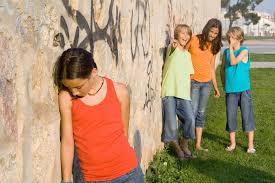 Mme LagrandeurÉcole secondaire du Sacré-CœurPROJET SOMMATIFA GIRL LIKE HERLe but de ce projet est de sensibiliser les gens à comprendre la perspective d’un BULLY et celle de sa VICTIME pour reconnaitre les signes précurseurs et actuels de ces 2 situations afin de prévenir des actions cruelles dans le futur.TÂCHE À FAIRE :VISIONNE LE FILM.  Seulement disponible en anglais.RÉPONDS AUX QUESTIONS DE LA SECTION A : BULLY.RÉPONDS AUX QUESTIONS DE LA SECTION B : VICTIME.RÉPONDS AUX QUESTIONS DE LA SECTON C : RÉFLEXION PERSONNELLE.UTILISE DES PREUVES DU FILM, LES NOTES DU COURS AINSI QUE TON VÉCU.FORMAT : TAPÉ, STYLE TÉLÉGRAPHIQUE OU PARAGRAPHE MAIS ASSURE-TOI DE PROUVER TON POINT ET DONNE TON OPINION.SYNOPSIS DU FILM:Jessica était bafouée (BULLIED) par Avery. Elle n'a pas voulu parler à quelqu'un de cela parce qu'elle avait peur des conséquences possibles. Finalement, elle a senti que la seule sortie de sa douleur était de mourir, donc elle a surdosé sur quelques pilules qu'elle a trouvées à la maison. Le film fait un bon travail de montrer non seulement ce qui a conduit Jessica au suicide, mais aussi la douleur et la douleur sa tentative de suicide apportent à tout le monde autour d'elle. SECTION A :LE BULLYRÉPONDS AUX QUESTIONS A ET B.Énumère les actions physiques et verbales que les « bullies » ont utilisées.Détermine une hypothèse pour ces bullies …………..Pourquoi agissent-ils de cette façon?  (tempérament, identité, personnalité, famille, estime de soi, style d’attachement, statut, etc.)Que pourraient-ils gagner en faisant ceci ou quels gains pourraient-ils recevoir?Voici quelques questions de réflexion et de discussion sur le BULLY.  Choisis 2 questions à répondre.Avery pensait qu'elle était toute seule, bien qu'elle soit la fille la plus populaire à l'école. Pourquoi s'est-elle sentie seule ? Justifie ta réponse. Sens-tu parfois seul même si tu es entouré d’amis ? Amy croyait que l'histoire d'Avery était la plus importante. Pourquoi pourrait-elle être ?  Explique.L'observation de la vie domestique d'Avery t’a-t-elle fait sentir et penser différemment d'elle ?  Justifie ta réponse.Y a-t-il un « Avery » dans ta vie?  Comment pourrais-tu être un « Amy » à cette personne ?  Comment pourrais-tu les écouter, les aimer, les aider à penser que personne les juge, mais les défend?  Penses-tu que tu serais plus voulant de défendre et protéger une victime après l'observation de ce film ?Avery a voulu s’excuser à Jessica, mais c'était trop tard car Jess ne semblait jamais sortir de son coma. Comment cette scène dans le film t’a-t-elle fait sentir ?  Est-ce que ceci te fait penser à vouloir arranger les choses avec des gens dans ta vie?  Avery a dit, “People paid me attention because of what I was doing and even though it wasn’t positive attention, it was attention. I didn’t care.”  Explique pourquoi elle pensa de cette façon? As-tu déjà reçu l'attention négative ?  L’as-tu aimée même si ce soit négatif juste parce que c'était l'attention ?SECTION B :LA VICTIMERÉPONDS AUX QUESTIONS A, B et C.Décris la réaction des victimes dans chacun des cas (physique et verbale).Pourquoi certaines victimes d’intimidation ne posent-elles pas de gestes contre leur agresseur? (tempérament, identité, personnalité, famille, estime de soi, statut, attachement, etc.)Quel(s) impact(s) ceci peut-il avoir sur les victimes à court et à long terme? (développement de la personnalité et de l’identité de soi, socialisation, style d’attachement, etc.)Voici quelques questions de réflexion et de discussion sur la VICTIME. Choisis 2 questions à répondre.Jessica a estimé qu'il n'y avait aucune sortie de la douleur qu’elle sentait. Penses-tu qu’elle a raison? Explique. Personnellement, as-tu déjà pensé comme elle? Élabore.La Bible dit que "ceci passera aussi" … comment pourrait-on relier ce message à la situation de Jessica et Avery? Combien de temps penses-tu que Jessica aurait dû attendre pour que les choses "se passe"?    ou  Est-ce qu’elle devrait trouver une façon de vivre avec cette douleur jusqu’à la graduation où elle ne verrait jamais encore cette fille?  As-tu déjà été dans une situation qui te semblait pour toujours?  Et, comment longtemps a-t-elle duré?  Comment difficile et pénible est-ce que c’est d’attendre pour que les choses changent quand tu es au milieu de cela?Jessica croyait que dire à quelqu'un de son BULLY aurait aggravé la situation. Pourrait-elle avoir dit à quelqu'un?  Oui ou non?  Pourquoi? Qui sont les gens à qui elle aurait pu le dire? En disant la vérité à quelqu’un, comment ceci aurait pu l'aider? Comment cette vérité pourrait-il avoir fait les choses pires? Explique.Les gens autour de Jessica se sont tous blâmés pour ce qu'elle a fait, bien que ce ne soit pas leur faute. Crois-tu qu’ils connaissaient vraiment ce qu’il se passait avec elle mais a ignoré la sévérité du problème? Ou Penses-tu que Jessica l’a bien caché d’eux?  De toute façon, tente d’expliquer la situation.Quel était ton opinion sur le BULLYING  avant le film? Et après?  Explique pourquoi ton opinion a changé ou non?Brian était le meilleur ami de Jess et probablement la seule personne qui connaissait ce qui arrivait à elle. Il a voulu dire à quelqu'un, mais elle l'a fait promettre de ne rien dire. Si tu étais sa meilleure amie, l’aurais-tu écouté? Pourquoi?  Justifie ta réponse. Crois-tu que si Brian avait dévoilé son secret plus tôt, les choses auraient pu changer?  Pourquoi?SECTION C :Réflexion personnelle Selon toi, est-ce que le bullying est un nouveau concept?  Explique.Crois-tu que la société (école, police, parent, amis, etc) :-protège les victimes du bullying?  Justifie en utilisant ton propre vécu et le film. -punit  sévèrement les bullies? Justifie en utilisant ton propre vécu et le film.http://shepherdproject.com/a-girl-like-her-review/ Modifié par Mme LagrandeurTâches à faire et à remettre:Date d’échéanceVISIONNEMENTSECTION A : RÉFLEXION SUR LE BULLYSECTION B : RÉFLEXION SUR LA VICTIMESECTION C : RÉFLEXION PERSONNELLE